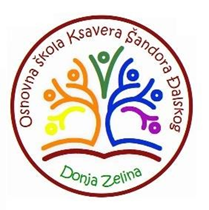 OŠ KSAVERA ŠANDORA ĐALSKOGDONJA ZELINADragutina Stražimira 24, 10382 Donja ZelinaTel: 01/2065-019e-mail: ured@os-ksdjalski-donjazelina.skole.hrWEB stranica Škole: http://os-ksdjalski-donjazelina.skole.hr/KLASA:112-01/20-01/54URBROJ:238-30-32-01-20-5Donja Zelina, 11. 9. 2020. godinePOZIV NA TESTIRANJEkandidata za natječaj za radno mjesto učitelja/ice razredne nastave na određeno puno radno vrijeme, 1 izvršitelj/ica Temeljem čl. 11. Pravilnika o načinu i postupku zapošljavanja u Osnovnoj školi Ksavera Šandora Đalskog, Donja Zelina, Povjerenstvo za postupak vrednovanja kandidata upućuje poziv na testiranje kandidatima koji ispunjavaju formalne uvjete natječaja za navedeno radno mjesto i koji su pravodobno dostavili potpunu i pravovaljanu dokumentaciju.Razgovor s kandidatima (intervju) će se provesti u prostorijama Škole dana 14. rujna 2020. godine, prema sljedećem rasporedu u:  8:30 satiAna KavićSamanta FerenčinaAnja GlavinaKsenija KraljAnja Budojević 9:30 satiŽeljka Hrg SenićSilvija CerčićMatea BarišićMateja Tukša Božica PolouckiZa kandidata koji se ne odazove pozivu na razgovor smatra se da je odustao od natječaja. Povjerenstvo u razgovoru s kandidatom utvrđuje stručna znanja, sposobnosti, interese, motivaciju kandidata za rad u Osnovnoj školi  Ksavera Šandora Đalskog te procjenjuje dodatna znanja i edukacije, dosadašnje radno iskustvo i postignuća. PODRUČJA IZ KOJIH ĆE SE OBAVITI VREDNOVANJE ODNOSNO TESTIRANJE KANDIDATA:Statut Osnovne škole Ksavera Šandora Đalskog - dostupan na web stranici Škole Zakon o odgoju i obrazovanju u osnovnoj i srednjoj školi („NN“ br. 87/08., 86/09., 92/10., 105/10., 90/11., 5/12., 16/12.,86/12., 126/12.,94/13.,152/14.i 7/17 i 68/18)Predmetni kurikulum Hrvatski jezik (http://mzos.hr/datoteke/1-Predmetni_kurikulum-Hrvatski_jezik.pdfPredmetni kurikulum Tjelesna i zdravstvena kultura (http://mzos.hr/datoteke/18-Predmetni_kurikulum-Tjelesna_i_zdravstvena_kultura.pdf Predmetni kurikulum Glazbena kutura i Glazbena umjetnost http://mzos.hr/datoteke/16-Predmetni_kurikulum-  Glazbena_kultura_i_Glazbena_umjetnost.pdfPredmetni kurikulum Likovna kultura i Likovna umjetnost (http://mzos.hr/datoteke/17-Predmetni_kurikulum-Likovna_kultura_i_Likovna_umjetnost.pdf)Predmetni kurikulum Matematika (http://mzos.hr/datoteke/6-Predmetni_kurikulum-Matematika.pdf)Međupredmetne teme u sklopu Nacionalnog kurikulumahttps://mzo.gov.hr/istaknute-teme/odgoj-i-obrazovanje/nacionalni-kurikulum/125Pravilnik o načinima, postupcima i elementima vrednovanja učenika u osnovnoj i srednjoj školi (NN 112-10)  Agencija za odgoj obrazovanje https://www.azoo.hr/index.php?view=article&id=5853&naziv=pravilniciPravilnik o izmjenama i dopuni Pravilnika o načinima, postupcima i elementima vrednovanja učenika u osnovnoj i srednjoj školi   Agencija za odgoj i obrazovanje https://www.azoo.hr/index.php?view=article&id=5853&naziv=pravilnici                                                                                                                                                    Povjerenstvo